ประวัติพิพิธภัณฑ์ (ชื่อ)ที่ตั้ง............................................หน่วยรับผิดชอบ 	กองประวัติศาสตร์ กรมยุทธศึกษาทหารเรือหน่วยดำเนินการ 	แผนกพิพิธภัณฑ์ กองประวัติศาสตร์ กรมยุทธศึกษาทหารเรือ๑.วัตถุประสงค์ในการจัดตั้งพิพิธภัณฑ์    ๑.๑ ....................    ๑.๒ ..................    ๑.๓ ..................๒. ประวัติพิพิธภัณฑ์๓. การจัดแสดง   (ภาพวัตถุพิพิธภัณฑ์ที่จัดแสดง พร้อมคำอธิบายโดยย่อ)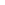     - การจัดแสดงกลางแจ้ง      - การจัดแสดงภายในอาคาร ๔. รายละเอียดการเข้าเยี่ยมชม (ตัวอย่าง)	- พิพิธภัณฑ์ทหารเรือ เปิดให้เข้าชมฟรี ทุกวัน เวลา ๐๘.๓๐ น. – ๑๖.๐๐ น. (เว้นวันหยุดนักขัตฤกษ์) 	- การเข้าชมเป็นรายบุคคล สามารถเข้าชมได้ตามวัน-เวลา ที่กำหนด	- การเข้าชมเป็นหมู่คณะ สามารถเข้าชมได้ตามวัน-เวลา ที่กำหนดเช่นกัน และทางพิพิธภัณฑ์จะจัดวิทยากรในการบรรยาย โดยกรุณาติดต่อล่วงหน้าที่ แผนกพิพิธภัณฑ์ กองประวัติศาสตร์ กรมยุทธศึกษาทหารเรือ 	- โทรศัพท์	๐ ๒๓๙๔๐ ๑๙๙๗ , ๐ ๒๔๗๕ ๓๘๐๘			- โทรสาร       ๐ ๒๓๙๔๐ ๑๙๙๗	- Website :	http://www.navyhistory.navy.mi.th			- E-mail :     - 	- Facebook : https://web.facebook.com/rtnmuseum	- https://youtu.be/lMp5BMkqs_g   (วีดิทัศน์ ประวัติพิพิธภัณฑ์ทหารเรือ)		- ค่าบริการ ไม่เสียค่าเข้าชม๕. แผนที่การเดินทาง ๑๐๒		จาก เซ็นทรัลพระราม๓ - ปากน้ำ ท่าช้าง/สนามหลวง	- ปากน้ำ **************************   	ตรวจถูกต้อง                                                  	(ยศ)		(      ชื่อ-สกุล        )		ตำแหน่ง		วัน/เดือน/ปี